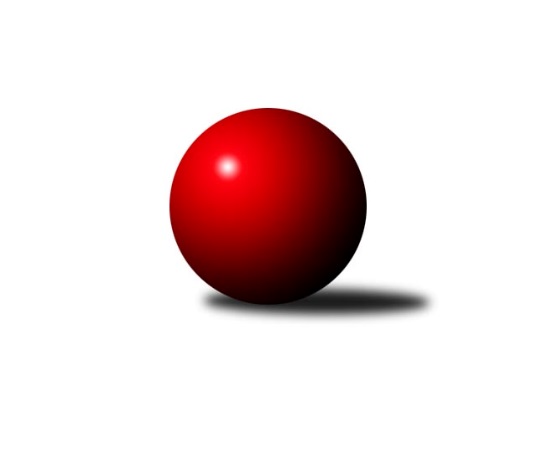 Č.5Ročník 2023/2024	21.10.2023Nejlepšího výkonu v tomto kole: 3315 dosáhlo družstvo: TJ Elektrárny Kadaň3. KLM A 2023/2024Výsledky 5. kolaSouhrnný přehled výsledků:Kuželky Aš	- Kuželky Holýšov	1:7	3097:3236	7.0:17.0	21.10.TJ Elektrárny Kadaň	- CB Dobřany B	6:2	3315:3268	16.0:8.0	21.10.TJ Kovohutě Příbram 	- Kuželky Jiskra Hazlov 	5:3	3231:3128	16.0:8.0	21.10.TJ Teplice Letná	- SK Škoda VS Plzeň 	1:7	3154:3311	6.5:17.5	21.10.TJ Sokol Duchcov B	- TJ Lokomotiva Ústí n. L. 	6:2	3304:3269	13.5:10.5	21.10.KK Slavoj Praha B	- TJ Sokol Údlice	5:3	3224:3113	13.0:11.0	21.10.Tabulka družstev:	1.	TJ Elektrárny Kadaň	5	4	0	1	24.0 : 16.0 	64.0 : 56.0 	 3269	8	2.	TJ Sokol Údlice	5	3	0	2	24.0 : 16.0 	69.0 : 51.0 	 3248	6	3.	Kuželky Holýšov	5	3	0	2	24.0 : 16.0 	66.0 : 54.0 	 3312	6	4.	TJ Teplice Letná	5	3	0	2	24.0 : 16.0 	61.0 : 59.0 	 3347	6	5.	TJ Sokol Duchcov B	5	3	0	2	23.0 : 17.0 	66.0 : 54.0 	 3316	6	6.	SK Škoda VS Plzeň	5	3	0	2	23.0 : 17.0 	63.0 : 57.0 	 3288	6	7.	KK Slavoj Praha B	5	3	0	2	21.0 : 19.0 	60.0 : 60.0 	 3199	6	8.	TJ Kovohutě Příbram	5	3	0	2	20.0 : 20.0 	59.5 : 60.5 	 3230	6	9.	Kuželky Jiskra Hazlov	5	2	0	3	20.0 : 20.0 	60.0 : 60.0 	 3192	4	10.	TJ Lokomotiva Ústí n. L.	5	2	0	3	18.0 : 22.0 	62.5 : 57.5 	 3206	4	11.	CB Dobřany B	5	1	0	4	11.0 : 29.0 	44.5 : 75.5 	 3213	2	12.	Kuželky Aš	5	0	0	5	8.0 : 32.0 	44.5 : 75.5 	 3146	0Podrobné výsledky kola:	 Kuželky Aš	3097	1:7	3236	Kuželky Holýšov	Vít Veselý	131 	 149 	 156 	143	579 	 3:1 	 549 	 127	133 	 145	144	Jan Myslík	Vladimír Míšanek	116 	 137 	 107 	123	483 	 0:4 	 554 	 131	141 	 144	138	Tomáš Lukeš	Jaroslav Solín	128 	 128 	 150 	126	532 	 0:4 	 551 	 132	131 	 154	134	Michael Martínek	František Mazák st.	112 	 105 	 139 	128	484 	 1:3 	 508 	 136	124 	 119	129	Jiří Šlajer	Vojtěch Mazák	113 	 130 	 124 	128	495 	 1:3 	 538 	 134	135 	 121	148	Jan Laksar	Radek Duhai	146 	 134 	 124 	120	524 	 2:2 	 536 	 130	132 	 138	136	Martin Šlajerrozhodčí: Ota Maršát st.Nejlepší výkon utkání: 579 - Vít Veselý	 TJ Elektrárny Kadaň	3315	6:2	3268	CB Dobřany B	Daniel Lukáš	128 	 139 	 149 	145	561 	 2:2 	 542 	 139	128 	 129	146	Milan Findejs	Karel Bučko	138 	 143 	 120 	143	544 	 4:0 	 478 	 126	117 	 112	123	Milan Šimek	Patrik Lojda	149 	 138 	 139 	148	574 	 2:2 	 577 	 148	141 	 143	145	Milan Vrabec	Petr Dvořák	138 	 137 	 151 	111	537 	 1:3 	 621 	 166	171 	 147	137	Dominik Novotný	Marcel Lukáš	138 	 149 	 143 	124	554 	 3:1 	 546 	 130	146 	 147	123	Jan Koubský	Michal Dvořák	127 	 145 	 138 	135	545 	 4:0 	 504 	 116	144 	 118	126	Roman Lipchavskýrozhodčí: Alena AmbrováNejlepší výkon utkání: 621 - Dominik Novotný	 TJ Kovohutě Příbram 	3231	5:3	3128	Kuželky Jiskra Hazlov 	Tomáš Číž	141 	 143 	 126 	116	526 	 1:3 	 571 	 151	130 	 146	144	Dominik Wittwar	David Hošek	134 	 128 	 140 	143	545 	 4:0 	 446 	 122	108 	 120	96	Filip Střeska	Petr Polák	133 	 117 	 140 	138	528 	 2:2 	 533 	 140	136 	 128	129	Pavel Repčík	Luboš Řezáč	140 	 133 	 143 	143	559 	 4:0 	 501 	 132	108 	 141	120	Milan Fanta	Zdeněk Haas *1	128 	 121 	 118 	138	505 	 1:3 	 547 	 139	139 	 140	129	Miroslav Repčík	Josef Hůda	148 	 140 	 134 	146	568 	 4:0 	 530 	 136	129 	 132	133	David Repčíkrozhodčí: Hendl Oldřichstřídání: *1 od 72. hodu Jiří VokurkaNejlepší výkon utkání: 571 - Dominik Wittwar	 TJ Teplice Letná	3154	1:7	3311	SK Škoda VS Plzeň 	Petr Fabian	148 	 122 	 110 	116	496 	 1:3 	 566 	 139	151 	 150	126	Pavel Říhánek	Jan Hybš	159 	 130 	 147 	119	555 	 1:3 	 561 	 161	148 	 120	132	Jan Vacikar	Jan Filip	125 	 134 	 145 	137	541 	 3:1 	 480 	 122	108 	 111	139	Jakub Kovářík	Jan Salajka	130 	 130 	 134 	122	516 	 1:3 	 550 	 137	129 	 136	148	Miloš Černohorský	Josef Šálek	120 	 139 	 120 	133	512 	 0.5:3.5 	 562 	 130	139 	 144	149	Milan Vicher	Lukáš Hanzlík	141 	 128 	 137 	128	534 	 0:4 	 592 	 144	160 	 139	149	Petr Svobodarozhodčí: Sabina FormánkováNejlepší výkon utkání: 592 - Petr Svoboda	 TJ Sokol Duchcov B	3304	6:2	3269	TJ Lokomotiva Ústí n. L. 	Petr Kubita	96 	 128 	 134 	139	497 	 3:1 	 476 	 123	113 	 108	132	Jaroslav Vorlický	David Horák	142 	 152 	 165 	136	595 	 3:1 	 570 	 154	151 	 132	133	Josef Málek	Michal Láska	139 	 129 	 127 	171	566 	 1:3 	 602 	 162	155 	 155	130	Milan Grejtovský	František Kopecký	126 	 133 	 133 	124	516 	 1:3 	 548 	 124	141 	 138	145	Miroslav Wedlich	Jiří Semelka	136 	 153 	 134 	134	557 	 2.5:1.5 	 538 	 136	131 	 140	131	Tomáš Vrána	Miloš Civín	150 	 149 	 147 	127	573 	 3:1 	 535 	 143	136 	 118	138	Zdeněk Raunerrozhodčí: Josef Strachoň st.Nejlepší výkon utkání: 602 - Milan Grejtovský	 KK Slavoj Praha B	3224	5:3	3113	TJ Sokol Údlice	Jindřich Valo	127 	 145 	 171 	125	568 	 3:1 	 479 	 112	121 	 116	130	Petr Mako	Lukáš Janko	143 	 147 	 142 	143	575 	 4:0 	 481 	 102	124 	 131	124	Jan Hák	Karel Balliš	130 	 132 	 132 	136	530 	 2:2 	 539 	 136	131 	 150	122	Martin Vršan	Miroslav Bubeník	121 	 139 	 136 	119	515 	 3:1 	 492 	 115	143 	 128	106	František Dobiáš	Jiří Hendrych	131 	 151 	 127 	105	514 	 1:3 	 539 	 133	137 	 136	133	Karel Valeš	Daniel Kulhánek	129 	 118 	 133 	142	522 	 0:4 	 583 	 155	142 	 137	149	Stanislav Šmíd ml.rozhodčí: Michal TruksaNejlepší výkon utkání: 583 - Stanislav Šmíd ml.Pořadí jednotlivců:	jméno hráče	družstvo	celkem	plné	dorážka	chyby	poměr kuž.	Maximum	1.	Josef Dvořák 	KK Slavoj Praha B	596.00	387.7	208.3	2.5	3/3	(604)	2.	Miloš Civín 	TJ Sokol Duchcov B	586.25	379.8	206.5	3.8	2/3	(610)	3.	Petr Svoboda 	SK Škoda VS Plzeň 	583.38	387.5	195.9	4.0	4/4	(626)	4.	Jan Hybš 	TJ Teplice Letná	579.22	377.6	201.7	4.8	3/3	(598)	5.	Jan Myslík 	Kuželky Holýšov	571.13	373.9	197.3	3.9	4/4	(604)	6.	David Horák 	TJ Sokol Duchcov B	571.00	375.0	196.0	2.5	2/3	(595)	7.	David Hošek 	TJ Kovohutě Příbram 	570.56	377.4	193.1	2.9	3/3	(595)	8.	Jindřich Valo 	KK Slavoj Praha B	570.25	377.5	192.8	4.0	2/3	(575)	9.	Jan Filip 	TJ Teplice Letná	564.67	372.7	192.0	2.8	3/3	(598)	10.	Lukáš Hanzlík 	TJ Teplice Letná	563.78	381.9	181.9	4.0	3/3	(600)	11.	Karel Valeš 	TJ Sokol Údlice	561.75	375.3	186.5	3.9	4/4	(591)	12.	Petr Kubita 	TJ Sokol Duchcov B	561.00	378.0	183.0	6.9	3/3	(599)	13.	Patrik Lojda 	TJ Elektrárny Kadaň	560.50	368.0	192.5	6.7	2/3	(575)	14.	Jiří Zemánek 	TJ Sokol Duchcov B	560.00	388.5	171.5	3.5	2/3	(563)	15.	Milan Vicher 	SK Škoda VS Plzeň 	559.25	370.3	189.0	2.9	4/4	(614)	16.	Josef Šálek 	TJ Teplice Letná	559.22	366.3	192.9	1.4	3/3	(581)	17.	Alexandr Trpišovský 	TJ Teplice Letná	558.25	368.5	189.8	3.3	2/3	(579)	18.	Jan Vacikar 	SK Škoda VS Plzeň 	558.00	368.4	189.6	4.0	4/4	(591)	19.	Stanislav Šmíd  ml.	TJ Sokol Údlice	558.00	372.8	185.3	2.8	4/4	(591)	20.	Radek Duhai 	Kuželky Aš	557.78	378.9	178.9	5.0	3/3	(575)	21.	Pavel Repčík 	Kuželky Jiskra Hazlov 	557.17	370.0	187.2	3.7	3/4	(615)	22.	Martin Šlajer 	Kuželky Holýšov	556.75	383.5	173.3	8.6	4/4	(568)	23.	Oldřich Fadrhons 	TJ Sokol Údlice	556.33	370.5	185.8	6.2	3/4	(574)	24.	Dominik Novotný 	CB Dobřany B	554.50	363.8	190.8	5.0	4/4	(621)	25.	Zdeněk Haas 	TJ Kovohutě Příbram 	554.50	381.2	173.3	8.2	3/3	(582)	26.	Dominik Wittwar 	Kuželky Jiskra Hazlov 	554.38	365.4	189.0	2.6	4/4	(571)	27.	Jan Koubský 	CB Dobřany B	554.13	365.8	188.4	5.5	4/4	(601)	28.	Martin Vršan 	TJ Sokol Údlice	552.83	367.2	185.7	3.5	3/4	(598)	29.	Milan Grejtovský 	TJ Lokomotiva Ústí n. L. 	552.50	365.8	186.8	3.0	4/4	(602)	30.	Josef Hůda 	TJ Kovohutě Příbram 	552.50	373.3	179.3	5.5	2/3	(568)	31.	Jiří Šlajer 	Kuželky Holýšov	552.33	373.3	179.0	6.0	3/4	(603)	32.	Marcel Lukáš 	TJ Elektrárny Kadaň	551.78	368.8	183.0	4.9	3/3	(565)	33.	Daniel Lukáš 	TJ Elektrárny Kadaň	551.75	379.0	172.8	9.5	2/3	(566)	34.	Miroslav Repčík 	Kuželky Jiskra Hazlov 	551.00	367.1	183.9	2.6	4/4	(561)	35.	Karel Bučko 	TJ Elektrárny Kadaň	549.89	372.8	177.1	3.8	3/3	(593)	36.	Jan Laksar 	Kuželky Holýšov	548.25	370.3	178.0	3.3	4/4	(573)	37.	Michal Dvořák 	TJ Elektrárny Kadaň	548.22	378.1	170.1	5.7	3/3	(555)	38.	Michal Láska 	TJ Sokol Duchcov B	548.00	372.7	175.3	7.3	3/3	(566)	39.	Tomáš Zahálka 	TJ Lokomotiva Ústí n. L. 	546.83	358.2	188.7	4.7	3/4	(587)	40.	Milan Vrabec 	CB Dobřany B	546.63	363.1	183.5	4.5	4/4	(577)	41.	Michael Martínek 	Kuželky Holýšov	546.50	358.8	187.8	6.3	4/4	(558)	42.	Josef Málek 	TJ Lokomotiva Ústí n. L. 	546.13	366.0	180.1	3.8	4/4	(570)	43.	Viktor Šlajer 	Kuželky Holýšov	544.50	370.3	174.2	5.7	3/4	(580)	44.	František Kopecký 	TJ Sokol Duchcov B	543.67	372.1	171.6	6.3	3/3	(598)	45.	Petr Fabian 	TJ Teplice Letná	541.56	372.8	168.8	6.2	3/3	(561)	46.	Pavel Říhánek 	SK Škoda VS Plzeň 	540.88	366.9	174.0	5.9	4/4	(566)	47.	Jiří Semelka 	TJ Sokol Duchcov B	539.33	385.5	153.8	9.8	2/3	(557)	48.	Miloš Černohorský 	SK Škoda VS Plzeň 	539.00	368.1	170.9	6.9	4/4	(555)	49.	Tomáš Lukeš 	Kuželky Holýšov	538.17	365.5	172.7	4.7	3/4	(554)	50.	Miroslav Wedlich 	TJ Lokomotiva Ústí n. L. 	533.75	370.8	163.0	8.5	4/4	(584)	51.	Jaroslav Solín 	Kuželky Aš	532.17	368.8	163.3	5.5	2/3	(576)	52.	Jan Ambra 	TJ Elektrárny Kadaň	531.50	354.3	177.2	9.2	3/3	(550)	53.	Zdeněk Kandl 	TJ Sokol Duchcov B	530.50	363.0	167.5	9.5	2/3	(531)	54.	Petr Polák 	TJ Kovohutě Příbram 	530.44	362.1	168.3	8.4	3/3	(574)	55.	Čeněk Zachař 	KK Slavoj Praha B	529.33	358.7	170.7	4.8	3/3	(556)	56.	Milan Findejs 	CB Dobřany B	528.75	370.3	158.5	6.0	4/4	(544)	57.	Luboš Řezáč 	TJ Kovohutě Příbram 	527.00	343.6	183.4	4.6	3/3	(559)	58.	Jan Hák 	TJ Sokol Údlice	523.50	365.2	158.3	10.0	3/4	(561)	59.	Jiří Vokurka 	TJ Kovohutě Příbram 	523.33	360.0	163.3	8.3	3/3	(555)	60.	David Repčík 	Kuželky Jiskra Hazlov 	523.25	359.0	164.3	5.0	4/4	(530)	61.	Tomáš Vrána 	TJ Lokomotiva Ústí n. L. 	522.17	364.0	158.2	8.5	3/4	(581)	62.	František Mazák  ml.	Kuželky Aš	521.00	354.5	166.5	10.0	2/3	(537)	63.	Milan Šimek 	CB Dobřany B	519.67	358.7	161.0	7.5	3/4	(566)	64.	Roman Lipchavský 	CB Dobřany B	519.33	355.0	164.3	9.2	3/4	(567)	65.	Petr Dvořák 	TJ Elektrárny Kadaň	517.25	349.8	167.5	10.0	2/3	(537)	66.	Tomáš Číž 	TJ Kovohutě Příbram 	514.25	354.8	159.5	7.3	2/3	(565)	67.	Jiří Hendrych 	KK Slavoj Praha B	513.67	360.0	153.7	13.3	3/3	(527)	68.	Petr Mako 	TJ Sokol Údlice	510.00	352.0	158.0	8.8	4/4	(532)	69.	Karel Balliš 	KK Slavoj Praha B	507.44	351.4	156.0	5.4	3/3	(548)	70.	František Mazák  st.	Kuželky Aš	507.11	366.2	140.9	13.8	3/3	(534)	71.	Aleš Král 	KK Slavoj Praha B	506.50	349.5	157.0	5.3	3/3	(570)	72.	Jakub Kovářík 	SK Škoda VS Plzeň 	500.00	342.5	157.5	8.2	3/4	(539)	73.	Vojtěch Mazák 	Kuželky Aš	495.00	345.5	149.5	12.5	2/3	(495)	74.	Vladimír Míšanek 	Kuželky Aš	479.33	338.3	141.0	12.3	2/3	(495)	75.	Filip Střeska 	Kuželky Jiskra Hazlov 	473.67	328.3	145.3	10.3	3/4	(499)		Vít Veselý 	Kuželky Aš	583.67	378.0	205.7	5.0	1/3	(594)		Martin Provazník 	CB Dobřany B	582.00	388.0	194.0	9.0	1/4	(582)		Zdeněk Ransdorf 	TJ Sokol Duchcov B	572.00	373.0	199.0	3.0	1/3	(572)		Lukáš Janko 	KK Slavoj Praha B	569.50	368.5	201.0	2.5	1/3	(575)		Václav Mašek 	Kuželky Aš	565.00	367.0	198.0	6.0	1/3	(565)		Ondřej Bína 	Kuželky Jiskra Hazlov 	553.75	375.8	178.0	5.0	2/4	(564)		Vladimír Hurník 	TJ Sokol Údlice	553.50	370.0	183.5	5.5	2/4	(571)		Eugen Škurla 	TJ Lokomotiva Ústí n. L. 	552.00	383.8	168.3	6.0	2/4	(558)		Pavel Repčík 	Kuželky Jiskra Hazlov 	544.00	378.5	165.5	6.0	2/4	(555)		Dominik Kopčík 	Kuželky Aš	537.00	362.0	175.0	9.0	1/3	(537)		Zdeněk Rauner 	TJ Lokomotiva Ústí n. L. 	535.00	360.0	175.0	4.0	1/4	(535)		Daniel Kulhánek 	KK Slavoj Praha B	535.00	364.0	171.0	7.0	1/3	(548)		Karel Uxa 	SK Škoda VS Plzeň 	529.00	373.0	156.0	8.0	1/4	(529)		Jiří Šípek 	TJ Lokomotiva Ústí n. L. 	526.50	354.5	172.0	8.0	2/4	(540)		Miroslav Bubeník 	KK Slavoj Praha B	515.00	362.0	153.0	6.0	1/3	(515)		František Dobiáš 	TJ Sokol Údlice	514.00	353.5	160.5	7.5	2/4	(536)		Jan Salajka 	TJ Teplice Letná	509.50	360.5	149.0	8.0	1/3	(516)		Petr Sedláček 	KK Slavoj Praha B	509.00	357.0	152.0	8.0	1/3	(509)		Milan Fanta 	Kuželky Jiskra Hazlov 	501.00	346.0	155.0	3.0	1/4	(501)		Radovan Duhai 	Kuželky Aš	488.00	331.0	157.0	10.0	1/3	(488)		Jaroslav Vorlický 	TJ Lokomotiva Ústí n. L. 	479.50	322.0	157.5	11.5	2/4	(483)		Josef Fišer 	CB Dobřany B	479.00	342.0	137.0	14.0	1/4	(479)		Zdeněk Eichler 	CB Dobřany B	464.00	330.0	134.0	11.0	1/4	(464)Sportovně technické informace:Starty náhradníků:registrační číslo	jméno a příjmení 	datum startu 	družstvo	číslo startu24810	Vít Veselý	21.10.2023	Kuželky Aš	3x25943	Jaroslav Vorlický	21.10.2023	TJ Lokomotiva Ústí n. L. 	2x25578	Zdeněk Rauner	21.10.2023	TJ Lokomotiva Ústí n. L. 	1x26592	Daniel Kulhánek	21.10.2023	KK Slavoj Praha B	3x1065	Miroslav Bubeník	21.10.2023	KK Slavoj Praha B	1x13602	Pavel Repčík	21.10.2023	Kuželky Jiskra Hazlov 	3x
Hráči dopsaní na soupisku:registrační číslo	jméno a příjmení 	datum startu 	družstvo	Program dalšího kola:6. kolo28.10.2023	so	10:00	Kuželky Aš - TJ Teplice Letná	28.10.2023	so	10:00	Kuželky Holýšov - Kuželky Jiskra Hazlov 	28.10.2023	so	10:00	CB Dobřany B - SK Škoda VS Plzeň 	28.10.2023	so	14:00	TJ Lokomotiva Ústí n. L.  - TJ Sokol Údlice	28.10.2023	so	14:30	TJ Sokol Duchcov B - TJ Kovohutě Příbram 	Nejlepší šestka kola - absolutněNejlepší šestka kola - absolutněNejlepší šestka kola - absolutněNejlepší šestka kola - absolutněNejlepší šestka kola - dle průměru kuželenNejlepší šestka kola - dle průměru kuželenNejlepší šestka kola - dle průměru kuželenNejlepší šestka kola - dle průměru kuželenNejlepší šestka kola - dle průměru kuželenPočetJménoNázev týmuVýkonPočetJménoNázev týmuPrůměr (%)Výkon1xDominik NovotnýDobřany B6211xDominik NovotnýDobřany B114.886211xMilan GrejtovskýÚstí n/L.6022xPetr SvobodaŠkoda Plzeň109.315921xDavid HorákDuchcov B5951xMilan GrejtovskýÚstí n/L.108.876022xPetr SvobodaŠkoda Plzeň5921xDominik WittwarHazlov 108.645711xStanislav Šmíd ml.Údlice5831xJosef HůdaPříbram108.075682xVít VeselýAš5792xVít VeselýAš107.65579